Pengaruh perbedaan  ukuran mata jaring dan waktu tangkap terhadap hasil tangkapan bottom gill net di Perairan  Liang, Maluku Tengah The effect difference in the catch of bottom gill net based on the mesh size and the time of capture in the Liang Waters, Central MalukuMuhidin Syamsuddin1, Deni sarianto2, Reny Wulandari3*1Dosen Politeknik Kelautan dan Perikanan Maluku*Renywulandari58@gmail.comABSTRACTLiang Waters Salahutu of Central Maluku Regency is one of the potential fishing area with used various types of fishing gear. One of the dominant fishing gears used in Liang Waters is the bottom gill net. The study was conducted in the Liang Waters of Central Maluku Regency on April until May 2019. The aims of this study was to  investigate and analysis the effect of the difference in the catch of bottom gill net based on the mesh size and the time of capture in Liang Waters. The effectiveness of mesh size and time of capture are determined by the highest of catches. The method used is experimental fishing and data analysis descriptive used factorial completely randomized design. The results showed that different mesh size has significant effect to the amount of cacthes (Fcal>Ftable α0,01), but time of capture and interaction have no significant effect (Fcal<Ftable α0,01). Based on Tukey test showed mesh size 2 inch had more catching capacity than 1,5 inch and 3 inch mesh size.Keywords: bottom gill net; mesh size; fishABSTRAK Perairan Negeri Liang Kecamatan Salahutu Kabupaten Maluku Tengah merupakan salah satu daerah penangkapan yang potensial dengan  berbagai ragam jenis alat tangkap yang digunakan. Salah satunya adalah alat tangkap gill net yang menjadi alat tangkap dominan di Perairan Negeri Liang. Penelitian ini dilaksanakan pada tanggal 11 April sampai dengan 29 Mei 2019 di Perairan Negeri Liang. Tujuan dari pelaksanaan penelitian yaitu mengetahui dan menganalisis pengaruh perbedaan hasil tangkapan bottom gill net  berdasarkan ukuran mata jaring dan waktu tangkap di Perairan Negeri Liang sehingga diperoleh ukuran mata jaring dan waktu tangkap yang efektif. Efektifitas ukuran mata jaring dan waktu tangkap ditentukan berdasarkan jumlah tangkapan terbanyak. Metode penelitian yang digunakan adalah experimental fishing dan analisa data secara deskriptif menggunakan rancangan acak lengkap pola faktorial. Dari hasil penelitian yang didapatkan bahwa ukuran mata jaring berpengaruh sangat nyata terhadap jumlah hasil tangkapan ikan (Fhit>Ftabel α0,01), tetapi waktu penangkapan maupun interaksi sama-sama tidak berpengaruh (Fhit<Ftabel α0,01). Berdasarkan hasil uji Tukey menunjukkan ukuran mata jaring 2 inch mempunyai kemampuan tangkap yang lebih banyak dibandingkan 1,5 inch maupun  3 inch.Kata kunci: bottom gill net; mata jaring; ikanPENDAHULUANPemanfaatkan sumberdaya perikanan oleh masyarakat pesisir masih didominasi oleh perikanan pantai. Salah satu jenis alat penangkapan ikan yang banyak digunakan nelayan  adalah alat tangkap jaring insang dasar (bottom gill net). Alat tangkap jaring insang dasar memiliki beberapa keuntungan antara lain harganya murah, mudah diperoleh, cara pengoperasiannya yang sederhana dan memerlukan kapal atau perahu yang berukuran kecil (Sutrisno et al., 2014). Jaring insang juga digunakan untuk alat sampling dalam mengestimasi distribusi  ukuran dari populasi ikan. Hal ini disebabkan karena jaring insang mempunyai selektifitas yang tinggi. (Faife & Einarsson, 2003) dan  (Henderson & Nepszy, 1992) menyatakan bahwa selektifitas dan efektifitas jaring insang sangat tergantung  dari ukuran mata jaring, hanging ratio, operasi penangkapan, dan sebagainya.Perairan Negeri Liang Kecamatan Salahutu Kabupaten Maluku Tengah merupakan salah satu daerah penangkapan yang potensial. Substrat dasar perairan secara visual didominasi oleh pasir, batu-batuan, dan karang namun substrat dasar perairan lebih dominan oleh substrat berkarang, kondisi ini memungkinkan hidup berbagai jenis ikan pelagis, demersal dan biota laut lainnya yang memiliki nilai ekonomis, dengan demikian tidak heran jika sebagian dari penduduk ini bermata pencarian sebagai nelayan. (Sarianto et al., 2017)  menyatakan kualitas perairan sangat berpengaruh terhadap hasil tangkapan dan ukuran ikan yang tertangkap. Untuk memanfaatkan sumberdaya ikan di perairan ini, salah satu alat tangkap yang digunakan adalah jaring insang. Konstruksi jaring insang dasar yang ada di Perairan Liang mempunyai ukuran mata jaring yang berbeda-beda, jaring yang digunakan oleh nelayan di Perairan Liang berbahan PA tipemonofilament  dengan ukuran mata 1,5 inci, 2 inci dan 3 inci dengan waktu operasi penangkapan pagi dan sore hari. Peningkatan produksi hasil tangkapan jaring ingsang berdasarkan waktu tangkap pada suatu daerah penangkapan perlu didukung oleh ukuran mata jaring untuk menyeleksi ukuran kecil besarnya ikan pada jenis-jenis ikan yang tertangkap, sehingga menjadi alternatif dalam usaha penangkapan dengan menjaga kelestarian sumberdaya ikan. Faktor teknis dan desain jaring insang merupakan salah satu faktor yang perlu di pertimbangkan dalam rangka pengembangan dan meningkatkan efisiensi jaring insang (Khikmawati et al., 2017).Jaring insang tergantung dari faktor biotik; morfologi, tingkah laku, distribusi vertikal dan horizontal ikan, sedangkan faktor abiotik; diameter benang dan bahan, ukuran mata jaring dan hanging ratio. Pengembangan dari banyak alat tangkap yang selektif dapat dipahami dari pengaruh faktor teknis pada hasil tangkapan spesies target dan non-target (Rahantan & Puspito, 2012)Berdasarkan latar belakang di atas maka perlu dilakukan penelitian pada skala uji coba dalam penangkapan dengan waktu penangkapan yang berbeda dengan judul “Pengaruh perbedaan ukuran mata jaring dan waktu tangkap terhadap hasil tangkapan bottom gill net di Perairan Liang, Maluku Tengah”. Tujuan dari penelitian ini yaitu sebagai berikut :Mengetahui perbedaan hasil tangkapan bottom gill net  berdasarkan ukuran mata jaring dan waktu penangkapan berbeda.Mengetahui pengaruh perbedaan hasil tangkapan bottom gill net  berdasarkan ukuran mata jaring dan  waktu penangkapan berbeda. METODOLOGIPenelitian ini dilaksanakan pada tanggal 11 April sampai dengan 29 Mei 2019 berlokasi di Perairan Liang Kabupaten Maluku Tengah.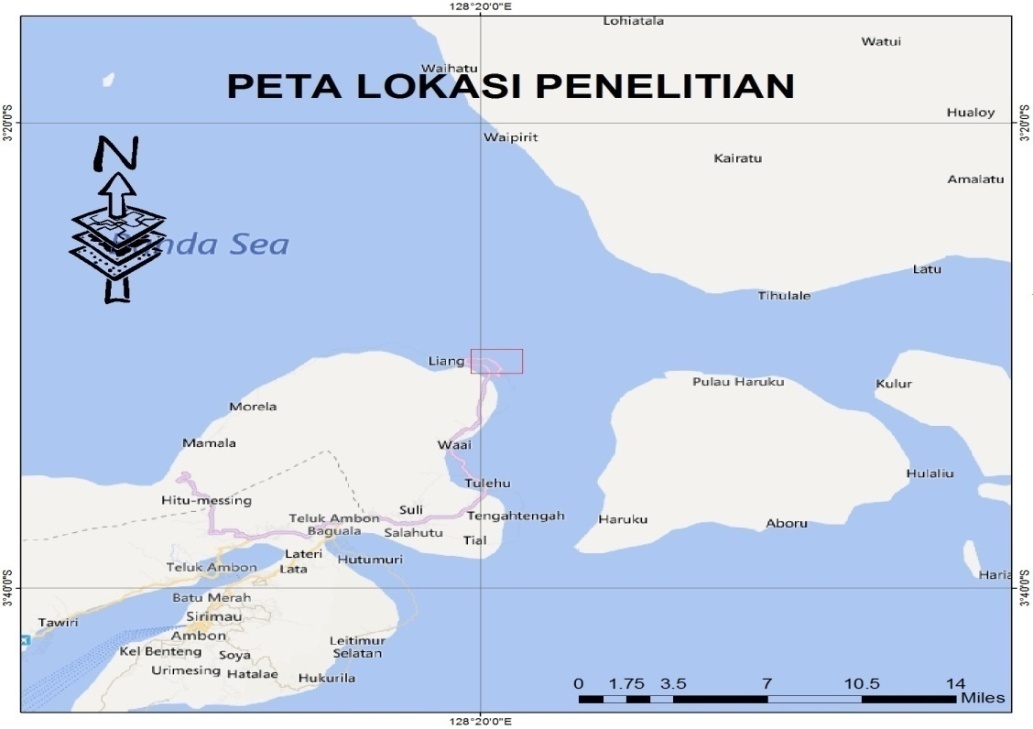 Gambar 1. Lokasi peta penelitianPengumpulan data dalam penelitian ini menggunakan percobaan penangkapan (experimental fishing) dengan mengkonstruksi  jaring insang dasar yang sesuaikan dengan penggunaan oleh nelayan Negeri Liang. Dimana ikan-ikan yang menjadi tujuan penangkapan adalah ikan demersal atau karang. Jaring yang digunakan adalah jaring insang dasar (bottom giil net) dengan ukuran mata yang dipilih yaitu 1,5 inci,2,0 inci serta 3,0 inci yang dirangkai menjadi satu unit jaring, masing-masing ukuran mata jaring terdiri dari 2 lembaran (piece) jaring. Penentuan lokasi penangkapan atau setting alat tangkap disesuaikan dengan pengalaman dan kebiasaan nelayan setempat. Adapun data yang diambil antara lain:Hasil TangkapanData Hasil Tangkapan di peroleh dengan cara operasi penangkapan jaring insang dasar pada waktu penangkapan pagi ( jam 07.00)  dan sore (jam 14.30)  dengan lama perendaman jaring sekitar 3 jam. Panjang dan Berat IkanData ini diperoleh dengan cara mengukur jenis-jenis ikan mengunakan papan ukur untuk mengetahui panjang total ikan dan untuk data berat mengunakan timbangan.Lingkar Tubuh IkanData ini di dapat dari ukuran tubuh ikan yang di ukur dengan mengunakan meter kainAnalisa data yang dilakukan secara deskriptif untuk mengetahui pengaruh ukuran mata jaring dan waktu penangkapan menggunakan analisis rancangan acak lengkap pola faktorial, dimana baris adalah ukuran mata jaring dan kolom adalah waktu tangkap, dengan model matematis sebagai berikut :dimana : 	: Pengamatan faktor A taraf ke-i , faktor B taraf ke-j dan  ulangan ke-k μ 	: Rataan umum 	: Pengaruh faktor A pada taraf ke-i 	: Pengaruh faktor B pada taraf ke-j 	: Interaksi antara faktor A dengan faktor B 	: Pengaruh galat pada faktor A taraf ke-i, faktor B taraf ke-j dan ulangan ke-kHipotesis penelitian antara lain berdasarkan :Variabel ukuran mata jaring Hipotesis,: Ho : μ1 = μ2 artinya tidak ada  beda rata-rata hasil tangkapan dari ketiga  ukuran mata jaring yang digunakan.H1: μ1 ≠ μ2 artinya sekurang-kurangnya ada satu yang memberikan beda rata-rata hasil tangkapan pada ketiga ukuran mata jaring yang digunakanVariabel waktu penangkapanHipotesis,: Ho : μ1 = μ2 artinya tidak ada  beda rata-rata hasil tangkapan dari kedua waktu penangkapan pagi dan sore hari.H1 : μ1 ≠ μ2   artinya sekurang-kurangnya ada satu yang memberikan beda rata-rata    hasil tangkapan dari kedua waktu penangkapan pagi dan sore hari.Interaksi antara ukuran mata jaring dan waktu penangkapanHipotesis,: Ho : μ1 = μ2  artinya tidak ada  interaksi antara ukuran mata jaring dengan waktu penangkapanH1 : μ1 ≠ μ2  artinya ada  interaksi antara ukuran mata jaring dengan waktu penangkapan.Dasar pengambilan keputusan yaitu :	Jika F-hitung>F tabel maka tolak Ho, Jika F-hitung<F tabel maka terima Ho, Bila terdapat pengaruh maka dilakukan uji lanjut Beda Nyata Terkecil.HASIL DAN PEMBAHASANKomposisi Hasil TangkapanJenis ikan yang diperoleh selama penelitian pada waktu pengoperasian pagi dan sore diperoleh 8 jenis. Ikan pada semua ukuran mata jaring yang digunakan yaitu ikan lalosi (caesio teres), kuli paser (Naso lopesy), Bubara (Caranx sp), lema (Rastrelliger sp), tenggiri (Scomberomous sp), mata bulan (Priacanthus tayenus), momar (Decapterus spp), dan garopa (Lutjanus spp). Berdasarkan Gambar 2, total jumlah hasil tangkapan 989 ekor dan berat 54.432 gram. Hasil tangkapan berdasarkan waktu penangkapan masing-masing ; pagi hari sebanyak 449 ekor  (27.351,62 gram)  yang terbagi menurut ukuran mata jaring 1,5 inch sebanyak 175 ekor ( 6.850 gram), 2 inch sebanyak 210 ekor (13.616 gram), 3 inch sebanyak 64 ekor (6.829 gram) dan sore hari sebanyak 540 ekor (27.081,09 gram) tertangkap pada jaring ukuran mata 1,5 inch sebanyak 185 ekor ( 5.922 gram), 2 inch sebanyak 280 ekor (16.321 gram), 3 inch sebanyak 84 ekor (6.651 gram).  Waktu penangkapan sangat berpengaruh terdadap hasil tangkapan. Semakin gelap permukaan air semakin terbatas ruang gerak ikan. (Haluan et al., 2012) menyatakan transparansi jaring berpengaruh terhadap hasil tangkapan sedangkan (Pangauan et al., 2020) umur bulan berpengaruh terhadap hasil tangkapan.Gambar 2. Komposisi hasil tangkapan ikan berdasarkan jumlah, berat, dan total pada ukuran mata jaring berbedaHasil tangkapan  ikan lalosi  tertinggi  tertangkap pada jaring insang ukuran mata jaring 1,5 inch sebanyak 314 ekor (9.695,54 gram) dan diikuti oleh mata jaring 2 inch yaitu 138 ekor (7.892,51 gram) , ukuran mata jaring 2 inch adalah jenis ikan kuli pasir sebanyak 194 ekor (9.447,67 gram), dan ukuran mata jaring 3 inch adalah ikan Bubara sebanyak 39 ekor (3.906,56 gram). Kemampuan alat tangkap untuk memperoleh hasil tangkapan pada jenis ikan lain yang tidak dominan  lebih sedikit (< 50 ekor) pada masing-masing ukuran mata jaring yang digunakan cenderung mendapatkan hasil tangkapan yang sedikit Gambar 3.Gambar 3. Komposisi jumlah dan berat jenis-jenis ikan yang tertangkap pada ukuran    mata jaring berbedaPenangkapan Pagi dan Sore Komposisi hasil tangkapan berdasarkan waktu penangkapan pagi dengan ukuran mata jaring 1,5 inch, 2 inch, dan 3 inch menurut jumlah dan berat dapat dilihat pada Tabel 3 dan 4. Dengan total tangkapan sebanyak 449 ekor (27.351,62 gr)terlihat tangkapan tertinggi terdapat pada jenis ikan lalosi (Caesio teres) pada mata jaring 1,5 inch sebanyak 146 ekor (83%) dan 4.408,35 gr(67%), mata jaring 2 inch sebanyak 66 ekor (31,4%) dan 3.937,75gr (28,2%), sedangkan mata jaring 3 inch 2 ekor (3,1%) dan 141,75 gr (2,1%). Jenis ikan kulit paser dominan tertangkap pada ukuran mata jaring 2 inch sebanyak 84 ekor (40 %) dan 4.819,42 gr(34,6%) sedangkan mata jaring 1,5  inch dan 3 inch ikan hanya 6-7 ekor, ikan bubara tertinggi pada mata jaring 2 inch sebanyak 25 ekor (11,9%) dan 1.978,796 gr (14,2%) untuk mata jaring 1,5 inch dan 3 inch sebanyak 11-17 ekor. Ikan lema tertangkap pada ukuran mata jaring  2 inch sebanyak 15 ekor (7,1%) dan  1.057,44 gr (7,6%). Tangkapan jenis ikan lainnya cenderung dengan jumlah yang relatif sedikit.Tabel  1. Komposisi jumlah hasil tangkapan pada waktu pagi dengan ukuran mata jaring berbeda dari jenis ikan yang tertangkapTabel  2. Komposisi berat hasil tangkapan pada waktu pagi dengan ukuran mata jaring berbeda dari jenis ikan yang tertangkapPada Tabel 3 dan 4 dapat dijelaskan bahwa total jumlah dan berat ikan berdasarkan waktu penangkapan sore, yang tertangkap sebanyak 540 ekor (27.081,09 gr) dimana tangkapan tertinggi terdapat pada jenis ikan lalosi (Caesio teres) pada mata jaring 1,5 inch sebanyak 168 ekor (90,8%) dan 5.287,19gr(89,3%), mata jaring 2 inch sebanyak 72 ekor (25,7%) dan 3.954,76 gr (25,3%), sedangkan mata jaring 3 inch 8 ekor (10,7%) dan 501.78 gr (9,1%). Jenis ikan kulit paser dominan tertangkap pada ukuran mata jaring 2 inch sebanyak 110 ekor (39,3%) dan 4.628,24 gr (29,6%) sedangkan mata jaring 1,5  inch dan 3 inch ikan hanya 5-10 ekor, ikan bubara tertinggi pada mata jaring 2 inch sebanyak 37 ekor (13,2%) dan 2.327,496 gr (14,9%), mata jaring 3 inch sebanyak 22 ekor (29,3%) dan 1.896,583 gr (34,3%). Ikan lema tertangkap pada ukuran mata jaring  2 inch sebanyak 27 ekor (9,6%) dan 1.882,41 gr (12%) . Tabel  3. Komposisi jumlah hasil tangkapan pada waktu sore dengan ukuran mata jaring berbeda dari jenis ikan yang tertangkapTabel  4. Komposisi jumlah berat hasil tangkapan pada waktu sore dengan ukuran mata jaring berbeda dari jenis ikan yang tertangkapSecara deskriptif  perbandingan jumlah hasil tangkapan berdasarkan waktu tangkap pada masing-masing ukuran mata jaring menempatkan jenis ikan lalosi (Caesio sp), kulit pasir, bubara, lema dan ikan lainnya menggunakan  jaring insang dasar dengan  mata jaring 1,5 inch, 2 inch dan 3 inch tertinggi berada pada waktu penangkapan sore hari.  Pada mata jaring 2 inch dan 3 inch kecenderungan berat tangkapan relative tidak berbeda terdapat pada jenis ikan lalosi, bubara, kulit paser, maupun tenggiri (Gambar 4).Gambar 4. Perbandingan Jumlah (A) dan berat (B) hasil tangkapan pada ukuran mata jaring berbedaKomposisi Ukuran IkanPanjang total, berat, dan lingkar tubuh yang terjerat dari jenis ikan yang tertangkap berdasarkan ukuran mata jaring insang dasar diperlihatkan pada Tabel 5 dan Tabel 6. Individu ikan yang tertangkap sangat bervariasi, untuk ukuran mata 1,5 inch panjang total berkisar antara 10,1 – 29,2 cm, berat 28,35-232,45 gr, lingkar tubuh 7,6-26,1 cm, ukuran mata 2 inch panjang total berkisar antara 10,1-36,8cm, berat 28,35-255,15gr, lingkar tubuh 9,4-27,9cm, dan  ukuran mata 3 inch  berkisar antara 16,5-36,0cm, berat 28,35-283,5gr, lingkar tubuh 10,0-28,4cm. Perbedaan panjang total dan berat ikan yang tertangkap disebabkan karena setiap jenis ikan mempunyai morfologi yang berbeda-beda menyebabkan keliling lingkar tubuhnya juga berbeda. Komposisi ukuran ikan berdasarkan waktu penangkapan pada masing-masing ukuran mata jaring cenderung tidak berbeda pada setiap jenis ikan. Semakin besar ukuran mata jaring ukuran ikan yang tertangkap cenderung berukuran lebih besar tetapi jumlah hasil tangkapan relatif lebih sedikit.  Ikan lalosi lebih tinggi dengan frekuensi tertangkap lebih banyak pada mata jaring1,5 inch dikisaran panjang 12,5 cm-21,5 cm (panjang dominan 15,5 cm), mata jaring 2 inch dikisaran panjang 10,5 cm-24,5 cm (panjang dominan 18,0 cm) dan mata jaring 3 inch dikisaran panjang 17,0 cm-24,5 cm (panjang dominan 23,5 cm).Tabel 5. Distribusi panjang dan berat ikan dominan pada waktu penangkapan pagi dengan mata jaring yang berbedaTabel 6. Distribusi panjang dan berat ikan dominan pada waktu penangkapan sore dengan   mata jaring yang berbedaAnalisis Pengaruh ukuran mata jaring dan waktu penangkapan terhadap hasil tangkapan Hasil analisis ragam pengaruh waktu penangkapan dan  ukuran mata jaring terhadap jumlah hasil tangkapan diperlihatkan pada Tabel 7. Tabel 7 memperlihatkan bahwa, ukuran mata jaring, berpengaruh sangat nyata terhadap jumlah hasil tangkapan ikan (Fhit> Ftabel α0,01), tetapi waktu penangkapan maupun interaksi sama-sama tidak berpengaruh. Hasil uji Tukey (Tabel 8) menunjukkan ukuran mata jaring 2 inch mempunyai kemampuan tangkap yang lebih banyak dibandingkan 1,5 inch maupun  3 inch. Tabel 7.Analisis ragam pengaruh waktu penangkapan dan ukuran mata jaring dasar terhadap jumlah hasil tangkapanTabel 8. Uji TukeyHSDa pengaruh waktu penangkapan dan ukuran mata jarring dasar terhadap jumlah hasil tangkapanWaktu penangkapan dan ukuran mata jaring insang dasar terhadap berat hasil tangkapan (Tabel 9) menunjukkan ukuran mata jaring berpengaruh sangat nyata (Fhit> Ftabel α0,01), tetapi waktu penangkapan maupun interaksi tidak berpengaruh. Hasil uji Tukey (Tabel 10) menunjukkan berat jumlah hasil tangkapan pada ukuran mata jaring 1,5 inch  dan 3 inch tidak terdapat perbedaan tetapi keduanya berbeda terhadap mata jaring 2 inch.Tabel 9. Analisis ragam pengaruh waktu penangkapan dan ukuran mata jaring dasar terhadap berat hasil tangkapanTabel 10. Uji TukeyHSDa pengaruh waktu penangkapan dan ukuran mata jaring, dasar terhadap berat hasil tangkapanDalam pengoperasiannya jaring insang dasar bersifat pasif, menghadang arah ruaya ikan,penempatannya (setting) disekitar habitat terumbu karang dan diperkirakan terdapat sumberdaya ikan karang. Habitat ikan berasosiasi langsung dengan terumbu karang untuk mencari makansecara soliter atau berkolompok, tempat berlindung dan kesesuaiandengan parameter fisik baik cenderung pola migrasinya berada pada lokasi disekitar habitat tersebut sehingga peluang hasil tangkapan ikan pada waktu pagi dan sore hari tidak menunjukkan adanya perbedaan. Secara keseluruhan perbedaan hasil tangkapan diperoleh pada penggunaan ukuran mata jarring 1,5 inch, 2 inch, dan 3 inch menunjukkan kemampuan tangkap jaring insang dasar ukuran 2 inch lebih baik dibanding ukuran lainnya. Tetapi pada jenis ikan dominan yaitu ikan lalosi lebih banyak tertangkap pada ukuran mata jaring 1,5 inch, sedangkan ikan kuli paser, bubara, dan lema pada mata jaring 2 inch. Secara umum kemampuan tangkap ikan lebih baik pada kedua ukuran mata jaring 1,5 inch dan 2 inch karena bukaan mata jaring kearah lebar dan tinggi cenderung lebih efektif terhadap  proses tertangkapnya ikan. Peluang tertangkapnya ikan lalosi pada ukuran mata jaring 1,5 inch berkaitan dengan tingkat selektif mata jaring mampu menangkap ikan sesuai dengan ukuran panjang, lingkar tubuh dan bentuk tubuh ikan yang tertangkap. (Ningrum, 2019) menjelaskan optimum ukuran panjang yang berpeluang tertangkap pada ikan lalosi ekor kuning masing-masing  ukuran mata jaring 1,5 inch adalah 19,59 cm, 1,75 inch adalah  19,90 cm dan  2 inch adalah 22,5 cm. Kemampuan tangkap jaring insang berkaitan dengan shortening atau pengerutan mata jaring, ukuran dan bukaan (lebar dan tinggi) mata jaring turut memberi andil dalam proses tertangkapnya ikan. Ikan demersal atau karang dengan bentuk tubuh yang berpenampang compressed dan dominan tertangkap secara terjerat. Menurut (Rahantan & Puspito, 2012) bahwa jaring insang dengan shoretening pada kisaran 50%-70% bukaan mata jaring kearah tinggi lebih besar dan kecenderung tertangkap secara terjerat lebih tinggi pada jenis ikan dengan bentuk tubuh berpenampang compressed. KESIMPULANHasil tangkapan yang diperoleh sebanyak 8 jenis yaitu Lalosi (Casio spp), Kulit paser (Naso thynnoides), Bubara (Caranx sexfasciatus), Lema (Rastrelliger spp), Tanggiri (Scomberomorus sp), Mata bulan (Kyphosus sp), Momar (Decapterus) dan Garopa (Epinephelus sp). Tangkapan berdasarkan waktu penangkapan pagi pada ukuran mata jaring1,5 inch, 2 inch dan 3 inch berturut-turut yaitu 175 ekor (6.579,92 gr),  210 ekor (13.942,30 gr), dan 64 ekor (8.829,40 gr), sedangkan untuk hasil tangkapan berdasarkan waktu penangkapan sore pada ukuran mata jaring 1,5 inch, 2 inch dan 3 inch berturut-turut yaitu 185 ekor (5.922,22 gr), 280 ekor ( 15.625,03 gr), dan 75 ekor (5.533,83 gr). Jenis hasil tangkapan ikan tertinggi pada waktu penangkapan pagi pada ukuran mata jaring 1,5 inch adalah jenis ikan lalosi(Casio spp) 146 ekor (83,4%) dan berat 4.408,35 gr (67%), ukuran mata jaring 2 inch yaitu ikan kuli paser (Naso thynnoides) 84 ekor (40%) dan berat 4.819,42 gr (34,6%) dan  ukuran mata jaring 3 inch yaitu ikanBubara (Caranx sexfasciatus), 17 ekor (26,6%) dan berat 2.009,98 gr (29,4%).Pada waktu penangkapan sore ikan tertinggi yang diperoleh pada ukurang mata jaring 1,5 inch adalah jenis ikan lalosi(Casio spp) 168 ekor (90,8%) dan berat 5287,19 gr (89,3%), ukuran mata jaring 2 inch yaitu ikan kuli paser (Naso thynnoides) 110 ekor (39,3%) dan berat 4.628,25 gr (29,6%) dan  ukuran mata jaring 3 inch yaitu ikanBubara (Caranx sexfasciatus), 22 ekor (29,3%) dan berat 1.896,59 gr (34,3%). Terdapat perbedaan pengaruh yang signifikan pada ukuran mata jaring terhadap jumlah dan berat hasil tangkapan , akan tetapi untuk waktu penangkapan maupun interaksi sama-sama tidak berpengaruh  berdasarkan hasil uji analisis ragam. Berdasarkan uji Tukey mata jaring 2 inch mempunyai kemampuan tangkap yang lebih banyak dibandingkan 1,5 inch maupun 3 inch dan berat jumlah hasil tangkapan pada ukuran mata jaring 1,5 inch dan 3 inch tidak terdapat perbedaan tetapi keduanya berbeda terhadap mata jaring 2 inch. DAFTAR PUSATAKAFaife, J. R., & Einarsson, H. A. (2003). Effect of mesh size and twine type on gill net selectivity of Cod (Gadus morhua) in Icelandic coastal waters. Institute for the Development of Small-Scale Fisheries. Final Project.Haluan, C. C. R., Purbayanto, A., & Sondita, M. F. A. (2012). Studi Mengenai Proses Tertangkapnya Dan Tingkah Laku Ikan Terhadap Gill net Millennium Di Perairan Bondet, Cirebon (Studies on Capture Process and Fish Behavior Towards Millennium Gill net in Bondet Waters, Cirebon). Marine Fisheries: Journal of Marine Fisheries Technology and Management, 3(1), 7–13.Henderson, B. A., & Nepszy, S. J. (1992). Comparison of catches in mono-and multifilament gill nets in Lake Erie. North American Journal of Fisheries Management, 12(3), 618–624.Khikmawati, L. T., Martasuganda, S., & Sondita, F. A. (2017). Hang-in ratio gill net dasar dan pengaruhnya terhadap karakteristik hasil tangkapan lobster (Panulirus SPP.) di Palabuhan Ratu Jawa Barat (Hang-in Ratio Effect of Bottom Gill net on Characteristic of Lobster (Panulirus spp.) in the Palabuhan ratu, West Java). Marine Fisheries: Journal of Marine Fisheries Technology and Management, 8(2), 175–186.Ningrum, N. P. (2019). Keberlanjutan Pemanfaatan Perikanan Ekor Kuning (Caesio cuning Bloch, 1791) di Perairan Karimunjawa.Pangauan, D., Manoppo, L., Kayadoe, M. E., & Manu, L. (2020). Pengaruh umur bulan terhadap hasil tangkapan dengan jaring insang hanyut (Soma Landra)(Effect of moon phase on catches of drift gill net (Soma Landra)). Jurnal Ilmu Dan Teknologi Perikanan Tangkap, 5(1).Rahantan, A., & Puspito, G. (2012). Ukuran Mata Dan Shortening Yang Sesuai Untuk Jaring Insang Yang Dioperasikan Di Perairan Tual ((Appropriate of Mesh Size and Shortening for Gill net Operated on Tual Waters)). Marine Fisheries: Journal of Marine Fisheries Technology and Management, 3(2), 141–147.Sarianto, D., Simbolon, D., & Wiryawan, B. (2017). Dampak Pertambangan Nikel Terhadap Daerah Penangkapan Ikan di Perairan Kabupaten Halmahera Timur. Jurnal Ilmu Pertanian Indonesia, 21(2), 104–113.Sutrisno, A., Syofyan, I., & Isnaniah, I. (2014). Study Construction of Gill net In The Village Nipah Panjang 1, Subdistrict of Nipah Panjang, East Tanjung Jabung Regency, Province of Jambi [PhD Thesis]. Riau University.Jenis IkanUkuran Mata JaringUkuran Mata JaringUkuran Mata JaringUkuran Mata JaringUkuran Mata JaringUkuran Mata JaringJumlah (Ekor)Jenis Ikan1,5"1,5"2"2"3"3"Jumlah (Ekor)Jenis IkanN%N%N%Jumlah (Ekor)Lalosi14683.46631.423.1214Kulit Pasir63.48440.0710.997Bubara116.32511.91726.653Lema42.3157.1710.926Tangiri10.683.8710.916Mata Bulan42.373.31218.823Momar10.600.0812.59Garopa21.152.446.311Total17521064449Jenis IkanUkuran Mata JaringUkuran Mata JaringUkuran Mata JaringUkuran Mata JaringUkuran Mata JaringUkuran Mata JaringJumlah (Gram)Jenis Ikan1,5"1,5"2"2"3"3"Jumlah (Gram)Jenis IkanN%N%N%Jumlah (Gram)Lalosi4,408.3567.03,937.7528.2141.752.18,487.85Kulit Pasir181.43692.84819.4234.6595.33998.75,596.20Bubara521.63127.91978.79614.22009.98129.44,510.41Lema144.58262.21057.447.6552.81568.11,754.84Tangiri85.0491.31,474.1810.6893.009913.12,452.23Mata Bulan728.582711.1411.0682.91474.17521.62,613.83Momar42.524280.600.0354.3695.2396.89Garopa467.76717.1263.65051.9807.961311.81,539.38Total6,579.9213,942.306,829.4027,351.62Jenis IkanUkuran Mata JaringUkuran Mata JaringUkuran Mata JaringUkuran Mata JaringUkuran Mata JaringUkuran Mata JaringJumlah (Ekor)Jenis Ikan1,5"1,5"2"2"3"3"Jumlah (Ekor)Jenis IkanN (ekor)%N (ekor)%N (ekor)%Jumlah (Ekor)Lalosi16890.87225.7810.7248Kulit Pasir52.711039.31013.3125Bubara52.73713.22229.364Lema52.7279.61418.746Tangiri21.1113.91114.724Mata Bulan00.0155.400.015Momar00.010.434.04Garopa00.072.579.314 Total18528075540Jenis IkanUkuran Mata JaringUkuran Mata JaringUkuran Mata JaringUkuran Mata JaringUkuran Mata JaringUkuran Mata JaringJumlah (Gram)Jenis Ikan1,5"1,5"2"2"3"3"Jumlah (Gram)Jenis IkanW (gr)%W (gr)%W (gr)%Jumlah (Gram)Lalosi5287.1989.33954.7625.3501.789.19,743.74Kulit Pasir164.432.84628.2529.6728.5813.25,521.26Bubara121.902.12327.4914.91896.5934.34,345.98Lema178.603.01882.4112.0881.6715.92,942.68Tangiri170.092.91403.309.0929.8716.82,503.27Mata Bulan00.01003.586.400.01,003.57Momar00.028.3490.2127.572.3155.92Garopa00.0396.892.5467.778.5864.66Total5,922.2215,625.035,533.8327,081.09Jenis IkanUkuran Mata Jaring (Inch)PAGIPAGIPAGIPAGIPAGIPAGIPAGIPAGIPAGIPAGIPAGIJenis IkanUkuran Mata Jaring (Inch)N (ekor)Panjang (cm)Panjang (cm)Panjang (cm)Berat (gr)Berat (gr)Berat (gr)Lingkar Tubuh (cm)Lingkar Tubuh (cm)Lingkar Tubuh (cm)Jenis IkanUkuran Mata Jaring (Inch)N (ekor)MinMaxMinMinMaxMinMinMaxLalosi1,5”14612,719,028,3528,3542,528,68,615,7Lalosi2,0”6610,124,328,3528,35113,4010,110,120,0Lalosi3,0”221,024,156,7056,7085,0517,717,720,0Kuli Paser1,5”613,920,328,3528,3534,0212,712,718,5Kuli Paser2,0”8410,125,428,3528,3587,8810,110,119,0Kuli Paser3,0”716,522,885,0585,05113,4012,712,719,0Bobara1,5”1110,125,628,3528,35113,4010,110,125,4Bobara2,0”2517,726,128,3528,35212,6216,516,525,4Bobara3,0”1719,026,631,1831,18229,6317,717,725,4Lema1,5”412,713,934,0234,0242,527,67,67,6Lema2,0”1519,024,128,3528,35113,4012,912,920,3Lema3,0”720,325,456,7056,7085,0513,913,919,0Tangiri1,5”125,425,425,485,0517,717,717,7Tangiri2,0”825,436,885,0585,05255,1516,516,523,3Tangiri3,0”721,535,556,7056,70255,1617,717,727,9Mata Bulan1,5”422,829,2155,9155,9232,4517,717,726,1Mata Bulan2,0”722,825,651,0351,0393,5517,717,719,0Mata Bulan3,0”1220,329,251,0351,03232,4717,717,726,1Momar1,5”122,822,822,842,5212,712,712,7Momar2,0”000 0 00 000Momar3,0”822,825,4198,5198,5269,3212,712,713,9Garopa1,5”225,525,525,528,3556,7125,425,425,4Garopa2,0”518,530,436,8536,8570,8715,215,227,9Garopa3,0”425,433,0113,4113,4269,3222,822,828,4Jenis IkanUkuran Mata Jaring (Inch)SORESORESORESORESORESORESORESORESORESORESOREJenis IkanUkuran Mata Jaring (Inch)N (ekor)Panjang (cm)Panjang (cm)Panjang (cm)Berat (gr)Berat (gr)Berat (gr)Lingkar Tubuh (cm)Lingkar Tubuh (cm)Lingkar Tubuh (cm)Jenis IkanUkuran Mata Jaring (Inch)N (ekor)MinMaxMinMinMaxMinMinMaxLalosi1,5”16812,121,028,3528,3556,708,88,816,5Lalosi2,0”7210,124,128,3528,35113,409,49,420,0Lalosi3,0”816,522,828,3528,3528,3510,110,120,3Kuli Paser1,5”513,917,728,3528,3534,0212,712,716,5Kuli Paser2,0”11010,125,428,3528,3587,8810,110,120,3Kuli Paser3,0”1017,724,156,7056,70113,4015,215,219,0Bobara1,5”517,724,136,8536,8542,5210,110,112,7Bobara2,0”3717,726,128,3528,35212,6214,214,225,4Bobara3,0”2217,027,928,3528,35283,5010,010,025,4Lema1,5”512,713,934,0234,0242,527,67,67,6Lema2,0”2719,025,428,3528,35113,4012,912,921,5Lema3,0”1419,025,936,8536,8585,0513,913,919,0Tangiri1,5”225,425,425,434,0242,5216,516,516,5Tangiri2,0”1125,435,534,0234,02113,4016,516,525,4Tangiri3,0”1121,536,036,9036,9085,0514,414,422,8Mata Bulan1,5”000000000Mata Bulan2,0”1522,825,651,0351,0393,5517,717,719,0Mata Bulan3,0”000000000Momar1,5”000000000Momar2,0”122,822,822,828,3528,3528,3512,712,712,7Momar3,0”322,825,428,3528,3556,7012,712,713,9Garopa1,5”000000000Garopa2,0”716,530,428,3528,3585,0515,215,227,9Garopa3,0”717,733,028,3528,35184,2715,215,228,4SKJKdfMSF-hitSig.F-tabelF-tabelSKJKdfMSF-hitSig.0,050,01Intercept5566.67215566.672377.922.0003.8954586.782792Waktu tangkap52.272152.2723.549.0613.8954586.782792Ukuran mata jaring996.2112498.10633.816.0003.0479064.729232Interaksi36.878218.4391.252.2893.0479064.729232Galat2562.96717414.730Total9215.000180Mata jaringNSubsetSubsetSubsetMata jaringN1233 inch602.471,5 inch606.052 inch608.17Sig.1.0001.0001.000Means for groups in homogeneous subsets are displayed. Based on observed means. The error term is Mean Square(Error) = 14.730.Means for groups in homogeneous subsets are displayed. Based on observed means. The error term is Mean Square(Error) = 14.730.Means for groups in homogeneous subsets are displayed. Based on observed means. The error term is Mean Square(Error) = 14.730.Means for groups in homogeneous subsets are displayed. Based on observed means. The error term is Mean Square(Error) = 14.730.Means for groups in homogeneous subsets are displayed. Based on observed means. The error term is Mean Square(Error) = 14.730.Means for groups in homogeneous subsets are displayed. Based on observed means. The error term is Mean Square(Error) = 14.730.a. Uses Harmonic Mean Sample Size = 60.000.a. Uses Harmonic Mean Sample Size = 60.000.a. Uses Harmonic Mean Sample Size = 60.000.a. Uses Harmonic Mean Sample Size = 60.000.a. Uses Harmonic Mean Sample Size = 60.000.a. Uses Harmonic Mean Sample Size = 60.000.SKJKdfMSF-hitSig.F-tabelF-tabelSKJKdfMSF-hitSig.0,050,01Intercept1.737E711.737E7186.881.0003.8954586.782792Waktu tangkap19402.297119402.297.209.6483.8954586.782792Ukuran mata jaring3198690.49321599345.2417.206.0003.0479064.729232Interaksi110253.425255126.713.593.5543.0479064.729232Galat1.617E717492952.278Total3.687E7180Mata jaringNSubsetSubsetMata jaringN121,5 inch602.0836E23 inch602.2466E22 inch604.9894E2Sig..9541.000Means for groups in homogeneous subsets are displayed.Based on observed means.The error term is Mean Square(Error) = 92952.278.Means for groups in homogeneous subsets are displayed.Based on observed means.The error term is Mean Square(Error) = 92952.278.Means for groups in homogeneous subsets are displayed.Based on observed means.The error term is Mean Square(Error) = 92952.278.Means for groups in homogeneous subsets are displayed.Based on observed means.The error term is Mean Square(Error) = 92952.278.Means for groups in homogeneous subsets are displayed.Based on observed means.The error term is Mean Square(Error) = 92952.278.a. Uses Harmonic Mean Sample Size = 60.000.a. Uses Harmonic Mean Sample Size = 60.000.a. Uses Harmonic Mean Sample Size = 60.000.a. Uses Harmonic Mean Sample Size = 60.000.a. Uses Harmonic Mean Sample Size = 60.000.